Сумська міська рада VІІІ СКЛИКАННЯ XLVIII СЕСІЯРІШЕННЯ від 17 листопада 2023 року № 4307-МР м. СумиРозглянувши звернення громадянки, розроблену та надану технічну документацію із землеустрою щодо встановлення (відновлення) меж земельної ділянки в натурі (на місцевості), відповідно до статей 12, 118, 120, 121, 122, пункту 5 частини п’ятої статті 186 Земельного кодексу України, статті 55 Закону України «Про землеустрій», частини четвертої статті 15 Закону України «Про доступ до публічної інформації», враховуючи протокол засідання постійної комісії з питань архітектури, містобудування, регулювання земельних відносин, природокористування та екології Сумської міської ради від 12 вересня 2023 року № 69, керуючись  пунктом 34 частини першої статті 26 Закону України «Про місцеве самоврядування в Україні», Сумська міська рада  ВИРІШИЛА:1. Визнати таким, що втратив чинність, пункт 38 додатку № 4 до рішення   Сумської міської Ради народних депутатів від 17.02.1994 № 70  «Про передачу у приватну власність земель» стосовно надання у приватну власність земель» за адресою: м. Суми,  вул. Добровільна, 6 Маринич Федору Яковичу у зв’язку з неоформленням ним права власності на земельну ділянку та переходом права власності на житловий будинок, що розташований на даній земельній ділянці, до Маринич Валентини Петрівни.2. Затвердити технічну документацію із землеустрою щодо встановлення (відновлення) меж земельної ділянки в натурі (на місцевості) та надати у приватну власність Маринич Валентині Петрівні () ділянку за адресою: м. Суми, вул. Добровільна, 6, площею 0,0921 га, кадастровий номер 5910136600:12:046:0023, категорія та цільове призначення земельної ділянки: землі житлової та громадської забудови, для будівництва і обслуговування житлового будинку, господарських будівель і споруд (присадибна ділянка).Головуючий на сесії,депутат Сумської міської ради					    Вадим АКПЄРОВВиконавець: Клименко Юрій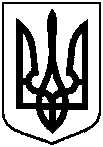 Про часткову втрату чинності рішення  Сумської міської Ради народних депутатів  від 17.02.1994 № 70 та надання у приватну власність  земельної ділянки за адресою:  м. Суми, вул. Добровільна, 6, площею 0,0921 га Маринич Валентині Петрівні, яка знаходиться у неї в користуванні